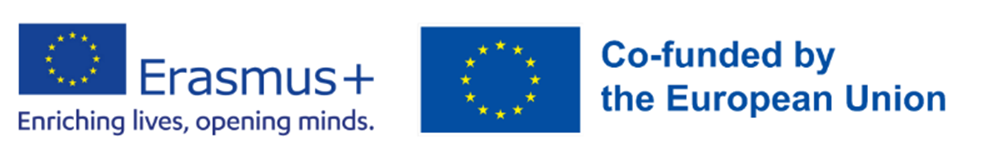 ЕРАЗМУС+ КЉУЧНА АКТИВНОСТ 1: Пројекти за индивидуалну мобилност студената финансирани из средстава ЕУУ складу са потписаним Уговором о додели наменских бесповратних средстава између Универзитета у Крагујевцу и Фондације Темпус, Универзитет расписује три Еразмус+ конкурса за студенте и то за:1.  Дугорочну мобилност у сврху учења на партнерским установама у ЕУ земљама и трећим земљама придруженим програму - Еразмус+ КА131 СМС (ЛИНК)2. Дугорочну мобилност у сврху праксе у компанијама/институцијама у  ЕУ земљама и трећим земљама придруженим програму - Еразмус+ КА131 СМП  (ЛИНК)3. Краткорочну мобилност студената докторских студија на партнерским установама у ЕУ земљама и трећим земљама придруженим програму - Еразмус+ КА131 СМС докторанди  (ЛИНК)Рок за подношење пријава за мобилност, за сва три конкурса, је 12. април 2024. до 12 сати.Контакт:
Лена Тица, Еразмус+ факултетски координатор, lena.tica@ftn.kg.ac.rs
Михаило Кнежевић, административни Еразмус+ координатор, mihailo.knezevic@ftn.kg.ac.rs 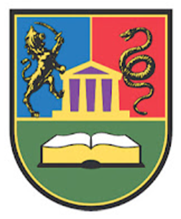 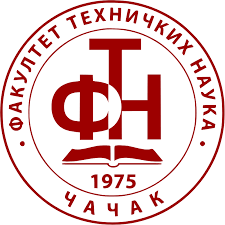 